Завтрак детей с ОВЗ915- 925Обед 1 - 4 классы1105- 1125Обед 5 - 9 классы1210- 1230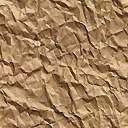 